REQUERIMENTO Nº 448/2019Requer informações a respeito da aplicação da tarifa social do DAE, no município.Senhores Vereadores, CONSIDERANDO que, este vereador vem sendo procurado por diversos munícipes, reclamando da dificuldade que estão encontrando para pagar a taxa de água e esgoto, devido ao aumento ocorrido.                    CONSIDERANDO que, a Resolução Ares-PCJ nº 167, de 27 de dezembro de 2016 , criou a tarifa social em Santa Bárbara d’Oeste, visando a atender as famílias de baixa renda do MunicípioREQUEIRO que, nos termos do Art. 10, Inciso X, da Lei Orgânica do município de Santa Bárbara d’Oeste, combinado com o Art. 63, Inciso IX, do mesmo diploma legal, seja oficiado Excelentíssimo Senhor Prefeito Municipal para que encaminhe a esta Casa de Leis as seguintes informações: 1º) Quantas pessoas são beneficiadas pela tarifa social? 2º) Quais os bairros são onde os moradores são mais beneficiados por esta tarifa? 3º) Qual o valor atual da tarifa social, no Município de Santa Bárbara d’Oeste?4º) Outras informações que julgar necessárias.Plenário “Dr. Tancredo Neves”, em 28 de junho de 2.019.Carlos Fontes-vereador-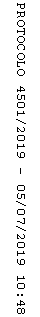 